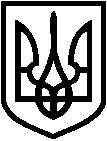 СВАТІВСЬКА РАЙОННА ДЕРЖАВНА АДМІНІСТРАЦІЯ ЛУГАНСЬКОЇ ОБЛАСТІРОЗПОРЯДЖЕННЯголови районної державної адміністрації27.06.2017 	м. Сватове	№ 322Розглянувши заяву фізичної особи підприємця Теслі Михайла Івановича (далі – ФОП Тесля М.І.) від 26 квітня 2017 року щодо продовження строку дії оренди земельної ділянки (невитребувані паї) (додається) на засіданні комісії з питань використання та охорони земель у Сватівському районі (протокол від 19 червня 2017 року, копія додається), керуючись ст. ст. 17, 124 Земельного кодексу України, ст. 13 Закону України «Про виділення в натурі (на місцевості) земельних ділянок власникам земельних часток (паїв)», ст. 15 Закону України «Про оренду землі», постановою Кабінету Міністрів України від 24 січня 2000 року № 119 «Про затвердження порядку реєстрації договорів оренди земельної частки (паю)», ст. ст. 21, 41 Закону України «Про місцеві державні адміністрації»:Визначити земельні ділянки (паї), які враховуються на території Рудівської сільської ради, за №№ 574, 575, 577, 578, 579, 582 загальною площею 29,2600 га як такі, що невитребувані. Продовжити строк дії договору оренди землі від 14 серпня 2012 року, зареєстрованого у відділі Держкомзему Сватівського району Луганської області 10.10.2012 за № 442400004001861 (з урахуванням додаткової угоди від 04.08.2015    № 57, зареєстрованої у Рудівській сільській раді 28.08.2015 за № 51), терміном на 7 років на земельну ділянку (невитребувані паї) за №№ 574, 575, 577, 578, 579, 582, загальною площею 29,2600 га, у тому числі ріллі – 29,2600 га, що розташована за межами населених пунктів та за даними державного земельного кадастру враховується у Рудівській сільській раді. Встановити розмір орендної плати 6 (шість) відсотків від нормативної грошової оцінки земельної ділянки, зазначеної у п. 2 цього розпорядження, яка становить 963047,10 (дев’ятсот шістдесят три тисячі сорок сім грн 10 коп.)ФОП Теслі М.І.:4.1 протягом 60-ти днів  з моменту отримання копії цього розпорядження укласти з райдержадміністрацією додаткову угоду до договору оренди земельної ділянки (невитребувані паї) та зареєструвати її у виконавчому комітеті Рудівської сільської ради;4.2 взяти до уваги, що договір оренди невитребуваної земельної ділянки діє до виявлення власників або звернення за земельними ділянками спадкоємця може бути розірваний орендодавцем в односторонньому порядку;4.3 взяти до уваги, що приступати до обробітку земельної ділянки можна лише після встановлення меж в натурі.Контроль за виконанням цього розпорядження покласти на управління економічного розвитку райдержадміністрації (Кобзева Л.М.).Перший заступник голови,в.о. голови райдержадміністрації                                                                  О.В. ЛибаПро продовження строку дії договору оренди землі (невитребувані паї), укладеного з ФОП Тесля М.І. 